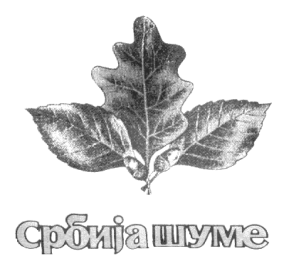 Јавно Предузеће за газдовање шумама „СРБИЈАШУМЕ“, Нови БеоградБулевар Михајла Пупина 113ШГ „Пирот“ ПиротСрпских владара бр.6, ПиротБрој: 530/2019-5Датум: 09.12.2019.година                                       Свим понуђачима који су преузели                                   конкурсну документацију за јавну набавку број 530/2019Предмет:  ДРУГА ИЗМЕНА КОНКУРСНЕ ДОКУМЕНТАЦИЈЕ ЗА ЈАВНУ БРОЈ 530/2019 - Набавка теренског возила квад – баги са опремом за потребе ЗП ПП „Стара планина“ за ШГ „Пирот“ Пирот за 2019. годину                   		У складу са чланом 63. став 1. Закона о јавним набавкама, обавештавамо све потенцијалне понуђаче који су преузели конкурсну документацију за јавну набавку бр.530/2019 - Набавка теренског возила квад – баги са опремом за потребе ЗП ПП „Стара планина“ за ШГ „Пирот“Пирот за 2019. годину да се мења део конкурсне документације, и то: Прилог 8.- Врста, техничке карактеристике (спецификације), квалитет, количинa и опис добара, радова или услуга, начин спровођења контроле и обезбеђивања гаранције квалитета, рок извршења, место извршења или испоруке добара, евентуалне додатне услуге и сл. предмета јавне набавке у делу захтева наручиоца у погледу тражених техничких карактеристика за теренско возило квад – баги.У прилогу је достављен измењени део из садржаја конкурсне документације за јавну набавку број 530/2019. Председник Комисије за јавну набавку,                                                                                          Слађана Најдановић, дипл.еццЗахтеви наручиоца у погледу техничких карактеристика су следећи:8. Врста, техничке карактеристике (спецификације), квалитет, количинa и опис добара, радова или услуга, начин спровођења контроле и обезбеђивања гаранције квалитета, рок извршења, место извршења или испоруке добара, евентуалне додатне услуге и сл. предмета јавне набавкеД Е Ф И Н И С А О    Н А Р У Ч И Л А ЦД Е Ф И Н И С А О    Н А Р У Ч И Л А ЦН А З И В   И   О П И СТЕХНИЧКИ ОПИСВозило 1 комадТеренско возило квад- баги СПЕЦИФИКАЦИЈА МОТОРАТип мотора: 4- тактни, 2 цилиндра (V тип)Радна запремина: минимално 950 цм3Бензински/дизел: БензинскиСнага: Минимално 60 Kw/ 81 KsХлађење: водено хлађењеДИМЕНЗИЈЕУкупна дужина: Од 285 цм до 295 цмУкупна ширина: Од 160 цм до 165 цмУкупна висина са седиштима: Минимум 185 цмРастојање од тла: Минимално од подлоге 30 цмМаса празног возила: Минимум 650 кг максимум 700 кгПОГОНПогонски систем: 2/4 WD са блокадом предњег диференцијалаПредње/задње кочнице: Хидрауличне диск кочницеПнеуматици и фелне: минимум 27 х9-14“Вешање точкова: Независно вешање, дупла А попречна разменаОДОБРЕЊЕБрој седења: Минимум 3НОСИВОСТМаксимална носивост: минимум 500 кгДОДАТНЕ СПЕЦИФИКАЦИЈЕРезервоар за гориво: минимум 40 лИнструмент табла: дигитална контролна таблаОПРЕМАЕлектично стартовањеЕлектронско убризгавање горива (EFI)Кука за вучуЛЕД фаровиРетровизориПаркирна кочницаЕлектрична утичница 12 VUSB утичницаСедиште за возача и сувозачаРукохват уа сувозачаСигурносни појасеви на седиштимаБоја возила; сребрнаСа кровном конструкцијомСа вратима/ полувратимаСерво (EPS)Предње електрично витлоМогућност за монтажу демонтажу куке за приколицу напредњем делуДимензије товарног простора:минимална дужина 129 цмминимална ширина 85 цмминимална висина 30 цмМесто испоруке: ШГ „Пирот“, ул. Српских владара бр.6, ПиротГаранција: минимум 2 годинеРок испоруке: не дужи од 15 дана од дана закључења уговора.Обезбеђен сервис и резервни делови у Републици Србији;Упутство за руковање и одржавање на српском језику;Обављен технички преглед и достављање комплетне документације за прву регистрацију;Испоруку возила врши продавац одговарајућим превозним средством;Остали захтеви
Понуђач је у обавези да приложи следећа документа:
- Каталог произвођача, проспект или други документ којим се доказује усаглашеност понуђеног добра са техничким захтевима наручиоца;
- Потврда да је понуђач овлашћен за продају понуђеног типа возила издата од стране произвођача или овлашћеног генералног заступника;
- Списак овлашћених сервиса са адресама и контакт телефонима.Д Е Ф И Н И С А О    Н А Р У Ч И Л А ЦД Е Ф И Н И С А О    Н А Р У Ч И Л А ЦН А З И В   И   О П И СТЕХНИЧКИ ОПИСОпремаOff road кацига – 5 комFull FaceВизирВентилација у 3 зоне кацигеВеличине: 2 х XL, 2 x XXL, 1 x LСпреман за Pinlock Mak VisionНаочаре за сунцеВентилација у предњем делуЗаштитно одело ( јакна + панталоне) – 5 комВеличине: 2 х XL, 2 x XXL, 1 x LТри слоја поставЈакна и панталоне да поседује протектује за заштиту који се вадеЈакна да поседују на предњој страни на рукавима и грудима отворе који се могу по потреби отворити да служе као систем за циркулацију ваздухаФлуоресцентне траке на јакни и панталонамаОтворе који се могу по потреби отворити, као систем за циркулацију ваздухаРукавице- 6 комадаМатеријал- тканинаЗаштита за зглобове на прстимаВеличине: 2 x XL, 2 x XXL, 1 x LРаоник за снег- 1 комадМин. Ширина: 1500 цмГумена заштита против гребања подлоге за чишћењеМатеријал: метал5 позиција за окретање раоникаНосач за пушку- 1 комадМатеријал: тврда пластикаБрава за закључавањеТекстилна футрола за пажљиво складиштење пушкеМин. дужина футрола: 1350 цмСет за крпљење гуме- 2 комЈедан сет садржи:Шило, Лепак,  Парче гумеМесто испоруке: ШГ „Пирот“, ул. Српских владара бр.6, ПиротРок испоруке: не дужи од 15 дана од дана закључења уговора.